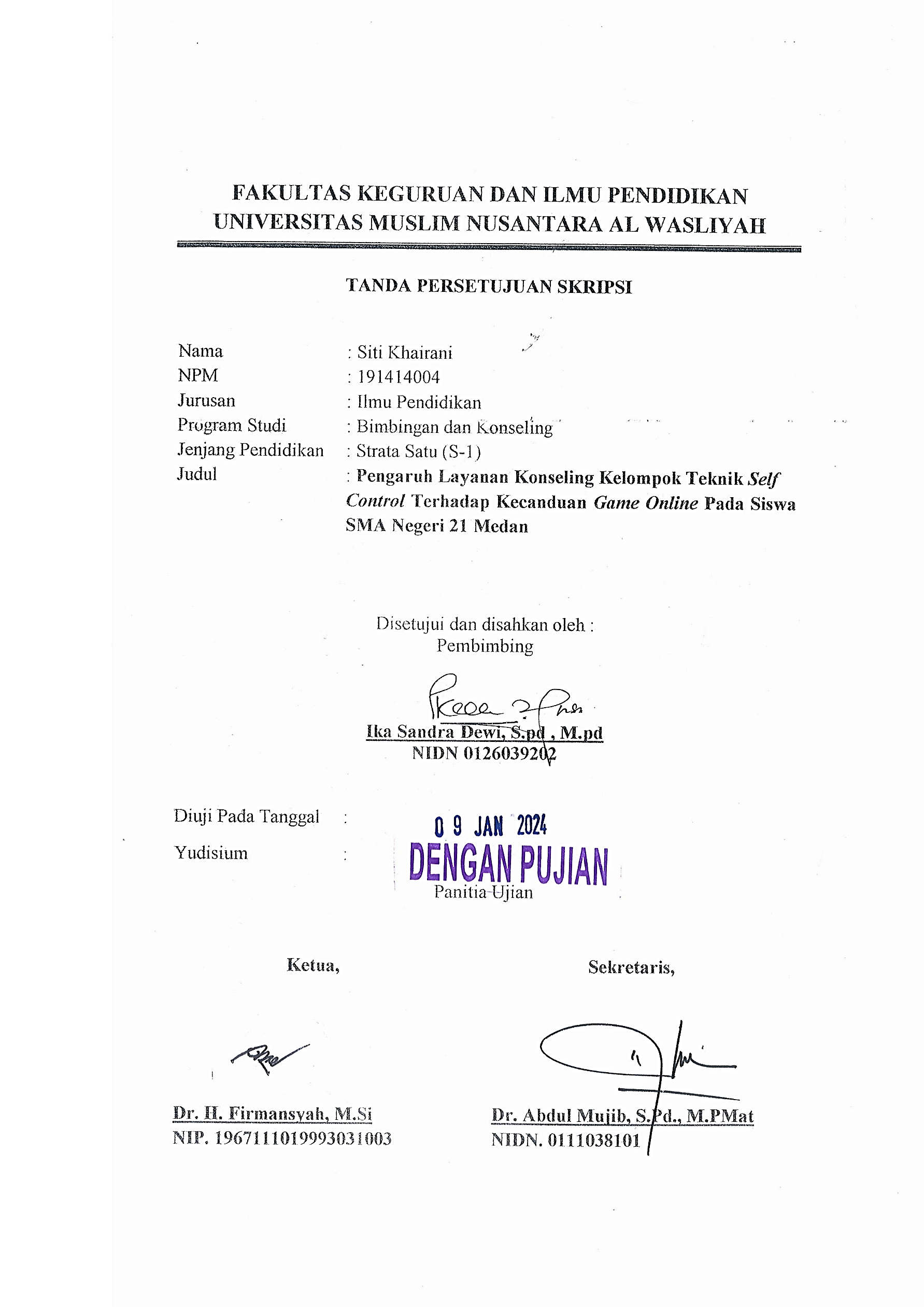 FAKULTAS KEGURUAN DAN ILMU PENDIDIKANUNIVERSITAS MUSLIM NUSANTARA AL WASLIYAHTANDA PERSETUJUAN PROPOSALNama                          : Siti KhairaniNPM                           : 191414004Jurusan                       : Ilmu PendidikanProgram Studi            : Bimbingan dan KonselingJenjang Pendidikan    : Strata Satu (S-1)Judul                           : Pengaruh Layanan Konseling Kelompok Teknik Self Control Terhadap Kecanduan Game Online Pada Siswa SMA Negeri 21 MedanDisetujui dan disahkan oleh : PembimbingIka Sandra Dewi, S.pd , M.pdNIDN 0126039202MengetahuiKetua Program Studi Pendidikan Bimbingan konseling,`Ika Sandra Dewi, S.pd , M.pdNIDN 0126039202